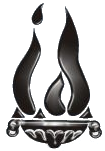 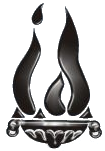 EXAMENES FINALES – PROFESORADO EN EDUCACION INICIAL – NOVIEMBRE / DICIEMBRE 2022 (SUJETO A MODIFICACIONES)FECHACURSOHORARIOMATERIAPROF. TITULARPROF. TRIBUNALPROF. TRIBUNALPROF. SUPLENTEMARTES 22/11/2022MARTES 06/12/20221° A14:30 HSTALLER DE JUEGO Y ACT. LUDICASANCE CAROLINACORTES J. LUCASBURZAC DAVIDMAIZARES NELSONMARTES 22/11/2022MARTES 06/12/20221° A14:30 HSEXPRESION CORPORALANCE CAROLINACORTES J. LUCASBURZAC DAVIDMAIZARES NELSONMARTES 22/11/2022MARTES 06/12/20221° B14:30 HSPSICOLOGIA DEL DESARROLLO ICORTES J. LUCASBURZAC DAVIDBURZAC DAVIDMAIZARES NELSONMARTES 22/11/2022MARTES 06/12/20221° B14:30 HSEXPRESION CORPORALBURZAC DAVIDCORTES J. LUCASANCE CAROLINAMAIZARES NELSONMARTES 22/11/2022MARTES 06/12/20223° A14:30 HSEDUCACIÓN SEXUAL INTEGRALBURZAC DAVIDCORTES J. LUCASANCE CAROLINAMAIZARES NELSONMARTES 22/11/2022MARTES 06/12/20221° A14:30 HSPROBLEMÁTICA DE LA EDUCACION INICIALBOSSI LUCIANABALLESPIN LORENAMOYANO GUSTAVOMESIAS MARCELOMARTES 22/11/2022MARTES 06/12/20221° A 14:30 HSLECTURA ESCRITURA Y ORALIDADBALLESPIN LORENABOSSI LUCIANAMOYANO GUSTAVOMESIAS MARCELOMARTES 22/11/2022MARTES 06/12/20221° A14:30 HSLENGUA Y LITERATURABALLESPIN LORENABOSSI LUCIANAMOYANO GUSTAVOMESIAS MARCELOMARTES 22/11/2022MARTES 06/12/20221° B 14:30 HSLENGUA Y LITERATURABALLESPIN LORENABOSSI LUCIANAMOYANO GUSTAVOMESIAS MARCELOMIERCOLES 23/11/2022MIERCOLES 07/12/20221° A14:30 HSDIDACTICA GENERALMAIZARES NELSONCONCHA SUSANADI PASCUALE CLAUDIABOSSI LUCIANAMIERCOLES 23/11/2022MIERCOLES 07/12/20221° B14:30 HSPROBLEMÁTICA DE LA EDUCACION INICIALCONCHA SUSANAMAIZARES NELSONDI PASCUALE CLAUDIABOSSI LUCIANAMIERCOLES 23/11/2022MIERCOLES 07/12/20222° A14:30 HSDIDÁCTICA DE LA MATEMATICA IDI PASCUALE CLAUDIACONCHA SUSANAMAIZARES NELSONBOSSI LUCIANAMIERCOLES 23/11/2022MIERCOLES 07/12/20221° B 14:30 HSLECTURA ESCRITURA Y ORALIDADVILLALVA MERCEDESAIRA PATRICIACARDOZO CONSTANZAPONCE ROMINAMIERCOLES 23/11/2022MIERCOLES 07/12/20222° A14:30 HSHISTORIA Y POLITICA EDUCACIONAL ARGENTINAAIRA PATRICIACARDOZO CONSTANZAPONCE ROMINAVILLALVA MERCEDESMIERCOLES 23/11/2022MIERCOLES 07/12/20223° A14:30 HSDIDÁCTICA DE LAS CIENCIAS NATURALESCARDOZO CONSTANZAAIRA PATRICIAPONCE ROMINAVILLALVA MERCEDESMIERCOLES 23/11/2022MIERCOLES 07/12/20224° A14:30 HSEDI: TECNICAS TEATRALESPONCE ROMINACARDOZO CONSTANZAAIRA PATRICIAVILLALVA MERCEDESMIERCOLES 23/11/2022MIERCOLES 07/12/20222° A14:30 HSDIDACTICA DEL NIVEL INICIALPAGES PATRICIABOSSI LUCIANABERNEGGER CLAUDIOCONCHA SUSANALUNES 28/11/2022LUNES 12/12/20221° A 14:30 HSMATEMATICADEL CUETO RAQUELNASER DANIELACARRIZO ANABELBOSSI LUCIANALUNES 28/11/2022LUNES 12/12/20221° B14:30 HSMATEMATICADEL CUETO RAQUELNASER DANIELACARRIZO ANABELBOSSI LUCIANALUNES 28/11/2022LUNES 12/12/20221° B 14:30 HSDIDACTICA GENERALCARRIZO ANABELDEL CUETO RAQUELNASER DANIELABOSSI LUCIANALUNES 28/11/2022LUNES 12/12/20221° A 14:30 HSPSICOLOGIA DEL DESARROLLO INASER DANIELADEL CUETO RAQUELCARRIZO ANABELBOSSI LUCIANALUNES 28/11/2022LUNES 12/12/20221° A14:30 HSPEDAGOGIAJARMA CLAUDIAMESIAS MARCELODI PASCUALE CLAUDIAGARBAL MA. FERNANDALUNES 28/11/2022LUNES 12/12/20221° B14:30 HSPEDAGOGIAJARMA CLAUDIADI PASCUALE CLAUDIAMESIAS MARCELOGARBAL MA. FERNANDALUNES 28/11/2022LUNES 12/12/20222° A14:30 HSESTIMULACION, ATENCION Y EDUC. TEMPRANAMESIAS MARCELOJARMA CLAUDIADI PASCUALE CLAUDIAGARBAL MA. FERNANDALUNES 28/11/2022LUNES 12/12/20222° A14:30 HSEDUCACION PSICOMOTRIZMESIAS MARCELOJARMA CLAUDIADI PASCUALE CLAUDIAGARBAL MA. FERNANDALUNES 28/11/2022LUNES 12/12/20223° A14:30 HSDIDÁCTICA DE LA MATEMATICA IIDI PASCUALE CLAUDIAMESIAS MARCELOJARMA CLAUDIAGARBAL MA. FERNANDALUNES 28/11/2022LUNES 12/12/20221° A14:30 HSPSICOLOGIA EDUCACIONALSEGURA JUAN PABLONAGLE SOFIACARDOZO CONSTANZABOSSI LUCIANALUNES 28/11/2022LUNES 12/12/20221° B14:30 HSPSICOLOGIA EDUCACIONALSEGURA JUAN PABLONAGLE SOFIACARDOZO CONSTANZABOSSI LUCIANALUNES 28/11/2022LUNES 12/12/20223°A14:30 HSEDUC. TECNOLOGICA Y SU DIDACTICACARDOZO CONSTANZANAGLE SOFIACARDOZO CONSTANZABOSSI LUCIANALUNES 28/11/2022LUNES 12/12/20222° A14:30 HSEDI: CONSTRUCCION DE MATERIALES DIDACTICOSNAGLE SOFIACARDOZO CONSTANZASEGURA JUAN PABLOBOSSI LUCIANAMARTES 29/11/2022MARTES 13/12/20222° A14:30 HSSOCIOLOGIA DE LA EDUCACIONGARBAL FERNANDAMARTINEZ T. ALEJANDRAPAGES PATRICIADIAZ SEBASTIANMARTES 29/11/2022MARTES 13/12/20223° A14:30 HSEDI: JARDINES MATERNALESMARTINEZ TORREZ  MA. A.GARBAL FERNANDAPAGES PATRICIADIAZ SEBASTIANMARTES 29/11/2022MARTES 13/12/20223° A14:30 HSFILOSOFIA DE LA EDUCACIONDIAZ SEBASTIANMARTINEZ TORREZ MA. A.GARBAL FERNANDAPAGES PATRICIAMARTES 29/11/2022MARTES 13/12/20222° A14:30 HSDIDÁCTICA DE LA LENGUA Y LITERATURATORREZ ADRIANAMOYANO GUSTAVOESTRADA JULIANABOSSI LUCIANAMARTES 29/11/2022MARTES 13/12/20223°A14:30 HSDIDÁCTICA DE LA LENGUA Y LITERATURA IITORREZ ADRIANAMOYANO GUSTAVOESTRADA JULIANABOSSI LUCIANAMARTES 29/11/2022MARTES 13/12/20222° A14:30 HSEXPRESION ARTISTICA: MUSICAMOYANO GUSTAVOTORREZ ADRIANAESTRADA JULIANABOSSI LUCIANAMARTES 29/11/2022MARTES 13/12/20222° A14:30 HSEXPRESION ARTISTICA: PLASTICAESTRADA JULIANAMOYANO GUSTAVOTORREZ ADRIANABOSSI LUCIANAMARTES 29/11/2022MARTES 13/12/20223° A14:30 HSTALLER DE INT. DE LENG. ARTISTICOS: EXP. CORPORAL-MUSICAMOYANO GUSTAVOESTRADA JULIANATORREZ ADRIANABOSSI LUCIANAMARTES 29/11/2022MARTES 13/12/20223° A14:30 HSTALLER DE INT.DE LENG. ARTISTICOS: EXP. CORPORAL-PLASTICAESTRADA JULIANAMOYANO GUSTAVOTORREZ ADRIANABOSSI LUCIANAMIERCOLES 30/11/2022MIERCOLES 14/12/20223°A14:30 HSDIDÁCTICA DE LAS CIENCIAS SOCIALESAIRA PATRICIACORTES J. LUCASSHEYFERTH ANADEL CUETO RAQUELMIERCOLES 30/11/2022MIERCOLES 14/12/20222° A14:30 HSPSICOLOGIA DEL DESARROLLO IICORTES J. LUCASSHEYFERTH ANAAIRA PATRICIADEL CUETO RAQUELMIERCOLES 30/11/2022MIERCOLES 14/12/20224° A14:30 HSEDI: PRIMEROS AUXILIOSSHEYFERTH ANAAIRA PATRICIACORTES J. LUCASDEL CUETO RAQUELJUEVES 01/12/2022JUEVES 15/12/20222° A14:30 HSTECNOLOGIA DE LA INFORMACION Y COMUNICACIONTESEIRA CLARISABALLESPIN LORENAMEDINA GERARDOMOYANO GUSTAVOJUEVES 01/12/2022JUEVES 15/12/20222° A14:30 HSEDI: ALFABETIZACION DIGITALBALLESPIN LORENATESEIRA CLARISAMEDINA GERARDOMOYANO GUSTAVOJUEVES 01/12/2022JUEVES 15/12/20221° B14:30 HSTALLER DE JUEGO Y ACT. LUDICASMEDINA GERARDOBALLESPIN LORENATESEIRA CLARISAMOYANO GUSTAVOJUEVES 01/12/2022JUEVES 15/12/20223° A14:30 HSALFABETIZACION EN EL NIVEL INICIALBALLESPIN LORENATESEIRA CLARISAMEDINA GERARDOMOYANO GUSTAVOJUEVES 01/12/2022JUEVES 15/12/20223° A17:00 HSEDI: PSICOMOTRICIDADBERNEGGER CLAUDIOCOLOMBRES G. MA. JOSEBARRIONUEVO TATIANABALLESPIN LORENAJUEVES 01/12/2022JUEVES 15/12/20224° A17:00 HSFORMACION ETICA Y CIUDADANACOLOMBRES G. MA. JOSEBERNEGGER CLAUDIOBARRIONUEVO TATIANABALLESPIN LORENAJUEVES 01/12/2022JUEVES 15/12/20224° A17:00 HSINTEGRACION E INCLUSION EDUCATIVABARRIONUEVO TATIANABERNEGGER CLAUDIOCOLOMBRES G. MA. JOSEBALLESPIN LORENAVIERNES 02/12/2022VIERNES 16/12/20221° A 14:30 HSPRACTICA PROFESIONAL IBOSSI LUCIANAPAGES PATRICIACONCHA SUSANAMEDINA GERARDOVIERNES 02/12/2022VIERNES 16/12/20221° B14:30 HSPRACTICA PROFESIONAL ICONCHA SUSANAPAGES PATRICIABOSSI LUCIANAMEDINA GERARDOVIERNES 02/12/2022VIERNES 16/12/20222° A14:30 HSPRACTICA PROFESIONAL IIPAGES PATRICIACONCHA SUSANABOSSI LUCIANAMEDINA GERARDOVIERNES 02/12/2022VIERNES 16/12/20223° A14:30 HSPRACTICA PROFESIONAL IIINAGLE SOFIAMARTINEZ TORREZ MA. A.GARBAL MA. FERNANDABURZAC DAVIDVIERNES 02/12/2022VIERNES 16/12/20224° A14:30 HSDiseño, Enseñanza y Evaluación: MatemáticaBOSSI LUCIANAMARTINEZ TORREZ MA. A.GARBAL MA. FERNANDABURZAC DAVIDVIERNES 02/12/2022VIERNES 16/12/20224° A14:30 HSDiseño, Enseñanza y Evaluación: Lengua y LiteraturaBOSSI LUCIANAMARTINEZ TORREZ MA. A.GARBAL MA. FERNANDABURZAC DAVIDVIERNES 02/12/2022VIERNES 16/12/20224° A14:30 HSDiseño, Enseñanza y Evaluación: Ciencias NaturalesBOSSI LUCIANAMARTINEZ TORREZ MA. A.GARBAL MA. FERNANDABURZAC DAVIDVIERNES 02/12/2022VIERNES 16/12/20224° A14:30 HSDiseño, Enseñanza y Evaluación: Ciencias SocialesBOSSI LUCIANAMARTINEZ TORREZ MA. A.GARBAL MA. FERNANDABURZAC DAVIDVIERNES 02/12/2022VIERNES 16/12/20224° A14:30 HSDiseño, Enseñanza y Evaluación: de Taller de Integración de los Lenguajes Artísticos I: Expresión Corporal, Música y PlásticaBOSSI LUCIANAMARTINEZ TORREZ MA. A.GARBAL MA. FERNANDABURZAC DAVIDVIERNES 02/12/2022VIERNES 16/12/20224° A14:30 HSPRACTICA IV: RESIDENCIA DOCENTEMARTINEZ TORREZ MA. ALEJANDRANAGLE SOFIAGARBAL MA. FERNANDABURZAC DAVID